BIODATA MAHASISWA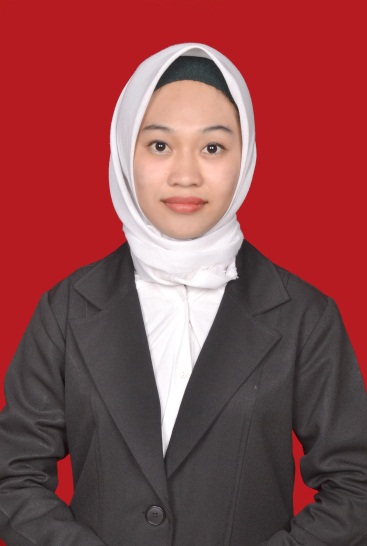 Identitas MahasiswaNama			: Ruli nur afisahNpm			: 182114133Tempat/Tanggal Lahir	: Sinunukan, 14 Desember 1997Jenis Kelamin		: PerempuanAgama			: IslamStatus Perkawinan		: Belum KawinPekerjaan			: MahasiswaAnak ke			: 1 Dari 5 BersaudaraAlamat			: Desa sidomakmur,kec sinunukan kabupatan                                       mandailing natal ,Sumatra utaraNo. Telp/Hp			: 081273407273Pendidikan SD			: SD Negeri 321 Sinunukan SMP 			: Mtsn  Negeri 1 sinunukanSMA			: Musthafawiyah purba baruPerguruan Tinggi		:  - Yayasan Indah MedanUniversitas Muslim Nusantara Al-Washliyah MedanJudul Skripsi			: Uji aktivitas antidiare daun ketepeng cina senna alata                                      L terhadap mencit jantan mus musculus Dosen Pembimbing I	:  apt. Sofia rahmi S.farm., M.SiDosen Pembimbing II	:  apt. Rani Ardiani S.farm.,M.SiOrang TuaNama Ayah 			: Sobirin Pekerjaan			: wiraswastaNama Ibu			: KasminiPekerjaan			: ibu rumah tanggaAlamat			: Desa sidomakmur kec sinunukan kabupaten                                     mandailing natal Sumatra utara.									Dengan Hormat									Medan, Juli 2020									Ruli nur afisah